ส่วนที่ 3  แบบรายงานผลการดำเนินการโครงการรวมพลังสร้างสุขภาพดีวิถีชุมชน ปีงบประมาณ 2566             ที่ได้งบประมาณสนับสนุนจากกองทุนหลักประกันสุขภาพ วัตถุประสงค์ :เพื่อส่งเสริมให้ประชาชนในชุมชนมีการออกกำลังกายอย่างน้อยสัปดาห์ละ 3 วันๆละ ไม่น้อยกว่า 30 นาทีเพื่อส่งเสริมความรัก ความสามัคคีของคนในชุมชนเพื่อปรับเปลี่ยนพฤติกรรมลดภาวะการเกิดโรคไม่ติดต่อเรื้อรังตัวชี้วัด :1. ประชาชนในชุมชนมีการออกกำลังกายอย่างน้อยสัปดาห์ละ 3 วันๆละ ไม่น้อยกว่า 30 นาที ร้อยละ 602. ประชาชนในชุมชนมีความรัก ความสามัคคี ร้อยละ 1003. ประชาชนมีการปรับเปลี่ยนพฤติกรรมทางกายเพิ่มขึ้น ร้อยละ 60กลุ่มเป้าหมาย  จำนวน 100 คน1. กลุ่มเด็กวัยเรียนและเยาวชน2. กลุ่มวัยทำงาน3. กลุ่มผู้สูงอายุสถานที่ดำเนินการ  หมู่ที่ 4 , 6 , 8 และหมู่ที่ 9 ต.มะกอกเหนือ อ.ควนขนุน จ.พัทลุง กิจกรรมที่ดำเนินการ1. ประชุมคณะทำงานโครงการ เพื่อเตรียมความพร้อมในการจัดกิจกรรมตามโครงการ ประสานพื้นที่   และกลุ่มเป้าหมาย2. กิจกรรมเดินวิ่งเพื่อสุขภาพ สาธิตการออกกำลังกาย ก่อนดำเนินกิจกรรมเดินวิ่งเพื่อสุขภาพ3. กิจกรรมการแข่งขันกีฬาพื้นบ้านภาคสนาม หลังจากเดินวิ่งเพื่อสุขภาพ4. สรุปและประเมินผลโครงการงบประมาณที่ใช้ : จากกองทุนหลักประกันสุขภาพเทศบาลตำบลบ้านสวน ไวนิลโครงการรวมพลังสร้างสุขภาพดีวิถีชุมชน ปีงบประมาณ 2566  ขนาด 1.2 x 2.8 เมตร จำนวน 1 ป้าย เป็นเงิน 500 บาท น้ำดื่มกิจกรรมเดินวิ่งตามเส้นทางที่กำหนด เป็นเงิน 1,000 บาทไวนิลเชิญชวนคนในชุมชนให้ออกกำลังกาย ขนาด 1.2 x 2.8 เมตร จำนวน 1 ป้าย เป็นเงิน 500 บาทไวนิลตัวอย่างของโรค NCDs ขนาด 1.2 x 2.8 เมตร จำนวน 1 ป้าย เป็นเงิน 500 บาทไวนิลเรื่องการปรับพฤติกรรมลดความเสี่ยงโรค NCDs ขนาด 1.2 x 2.8 เมตร จำนวน 1 ป้าย เป็นเงิน 500 บาทค่าอาหารว่างและเครื่องดื่ม จำนวน 100 คน x 25 บาท x 1 มื้อ เป็นเงิน 2,500 บาท ค่าอาหารกลางวัน สำหรับผู้เข้าร่วมโครงการ 100 คน x 50 บาท x 1 มื้อ เป็นเงิน 5,000 บาทค่าเช่าเครื่องเสียงสำหรับใช้ในสนามสำหรับแข่งขันกีฬา เป็นเงิน 1,500 บาทค่าวัสดุอุปกรณ์ในการดำเนินการแข่งขันกีฬาพื้นบ้านแต่ละประเภท เป็นเงิน 3,500 บาทค่าน้ำดื่มระหว่างการแข่งขันกีฬาจนสิ้นสุดการแข่งขัน เป็นเงิน 2,000 บาทค่าเอกสารสรุปผลโครงการ จำนวน 1 เล่ม เป็นเงิน 200 บาทรวมเงิน 17,700  บาท (หนึ่งหมื่นเจ็ดพันเจ็ดร้อยบาทถ้วน) 1.ผลการดำเนินงาน     1. ประชาชนเกิดความตระหนักถึงความสำคัญในการสร่างเสริมสุขภาพ     2. ประชาชนได้รับการปรับเปลี่ยนพฤติกรรมการดูแลสุขภาพของตนเองและครอบครัว ให้มีพฤติกรรม         ด้านการออกกำลังกายอย่างสม่ำเสมอ     3. ประชาชนมีส่วนร่วมในการสร้างพฤติกรรมที่ดีในชุมชน2.ผลสัมฤทธิ์ตามวัตถุประสงค์/ตัวชี้วัด        - โครงการบรรลุตามวัตถุประสงค์3.การเบิกจ่ายงบประมาณ         งบประมาณที่ได้รับการอนุมัติ    19,200  บาท         งบประมาณเบิกจ่ายจริง           17,700  บาท  คิดเป็นร้อยละ 92.19         เงินคงเหลือ                          1,500   บาท  คิดเป็นร้อยละ   7.814.ปัญหา/อุปสรรคในการดำเนินงาน : ไม่มี5.ข้อเสนอแนะ - การปรับเปลี่ยนพฤติกรรมของบุคคล ต้องใช้เวลาที่ต่อเนื่อง หากจัดเฉพาะกิจ จะสำเร็จตามวัตถุประสงค์จริง แต่ผลลัพธ์ระยะยาวได้ผลเฉพาะบุคคลที่รักการออกกำลังกายสม่ำเสมอ ยังมีอีกหลายคนที่ยังไม่ให้ความสำคัญต่อการปรับเปลี่ยนพฤติกรรมหรือการออกกำลังกาย ดังนั้น ควรมีบุคคลต้นแบบในชุมชนที่สุขภาพดีโดยการปรับเปลี่ยนพฤติกรรมหรือออกกำลังกายแล้วไม่เป็นโรคไม่ติดต่อเรื้อรัง สามารถถ่ายทอดวิธีการปฏิบัติตัวที่ดีได้ต่อไปโครงการรวมพลังสร้างสุขภาพดีวิถีชุมชน ปีงบประมาณ 2566 หมู่ที่ 4,6,8,9  ต.มะกอกเหนือ อ.ควนขนุน จ.พัทลุง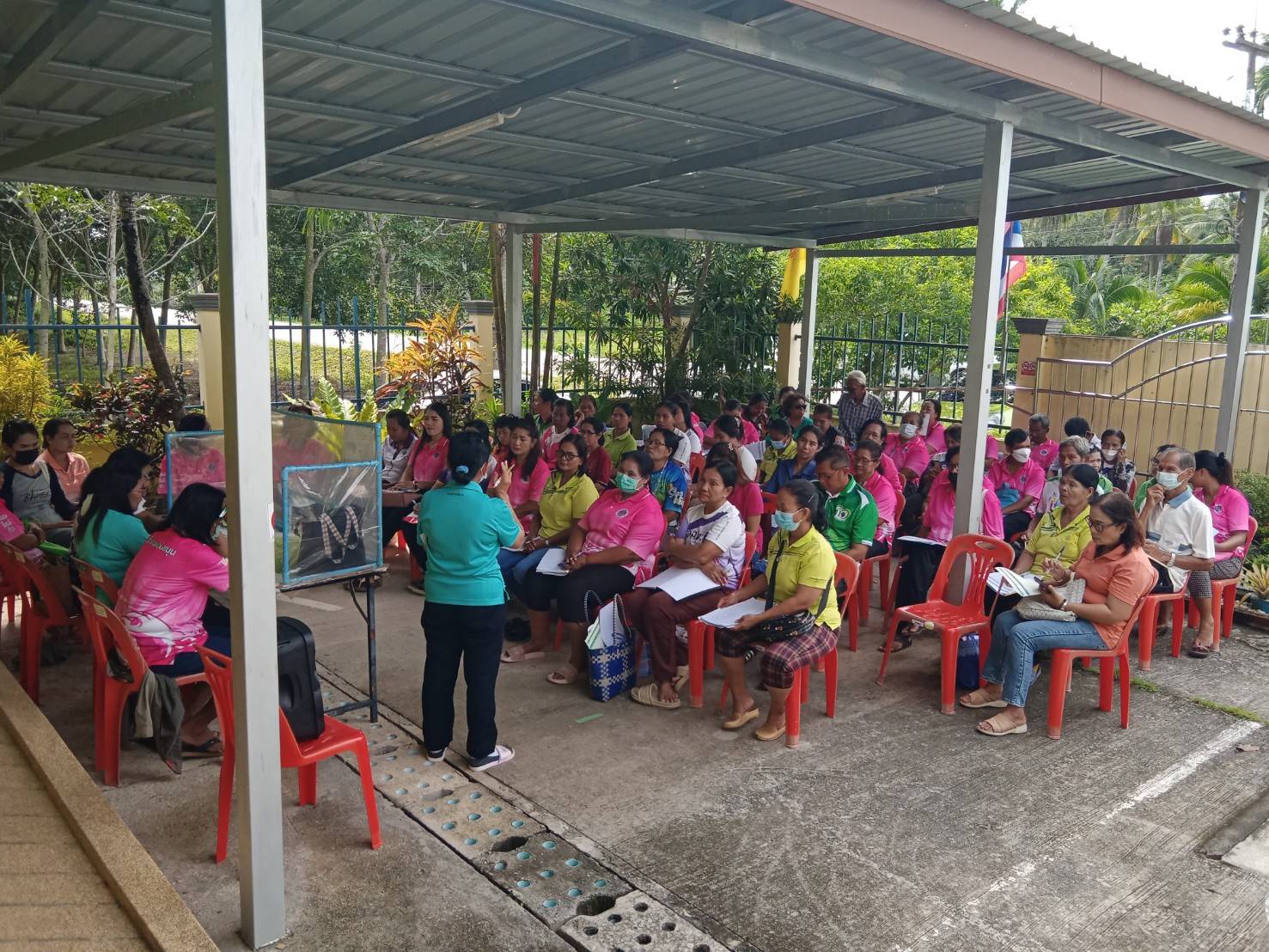 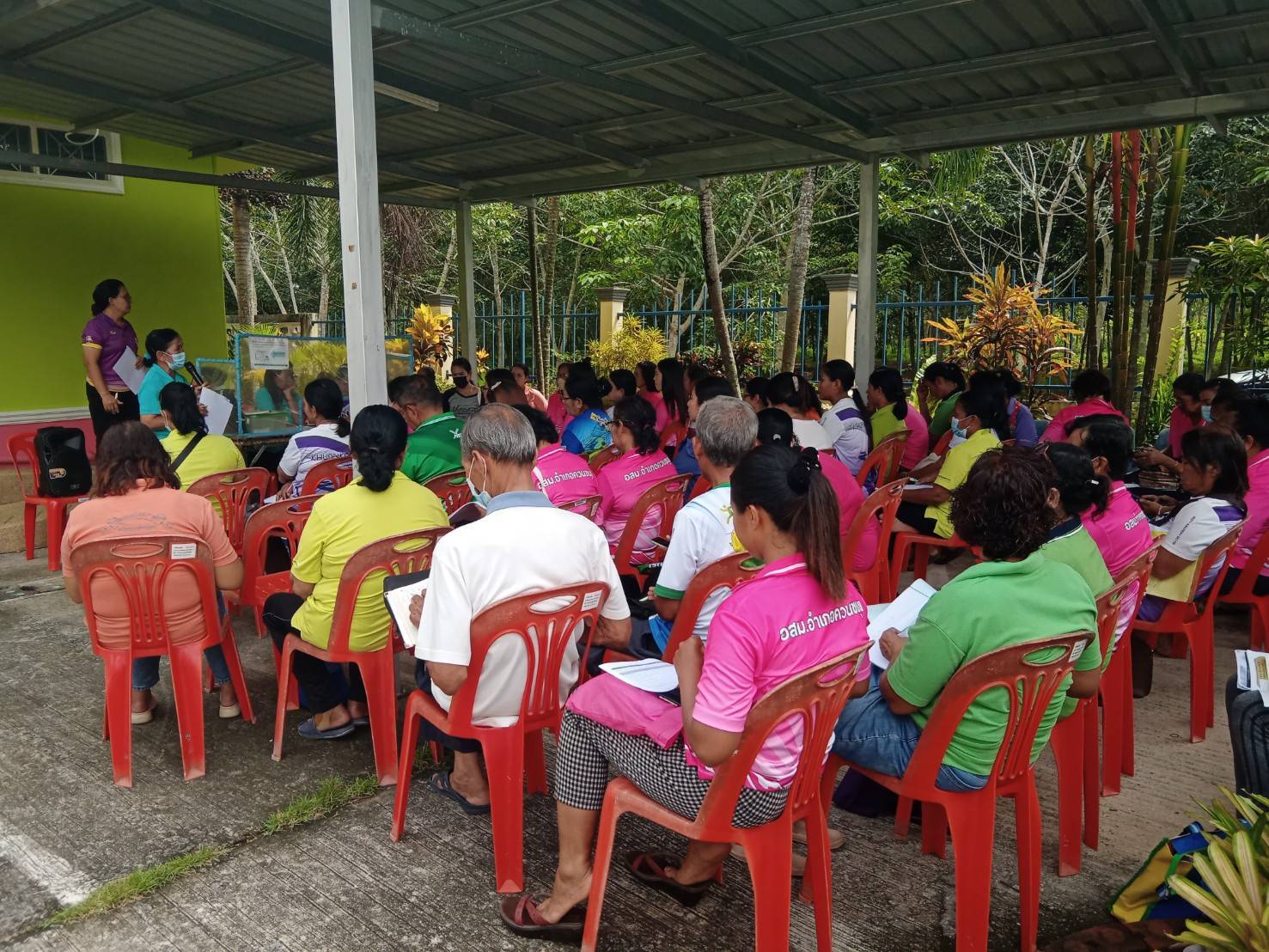 โครงการรวมพลังสร้างสุขภาพดีวิถีชุมชน ปีงบประมาณ 2566 หมู่ที่ 4,6,8,9  ต.มะกอกเหนือ อ.ควนขนุน จ.พัทลุง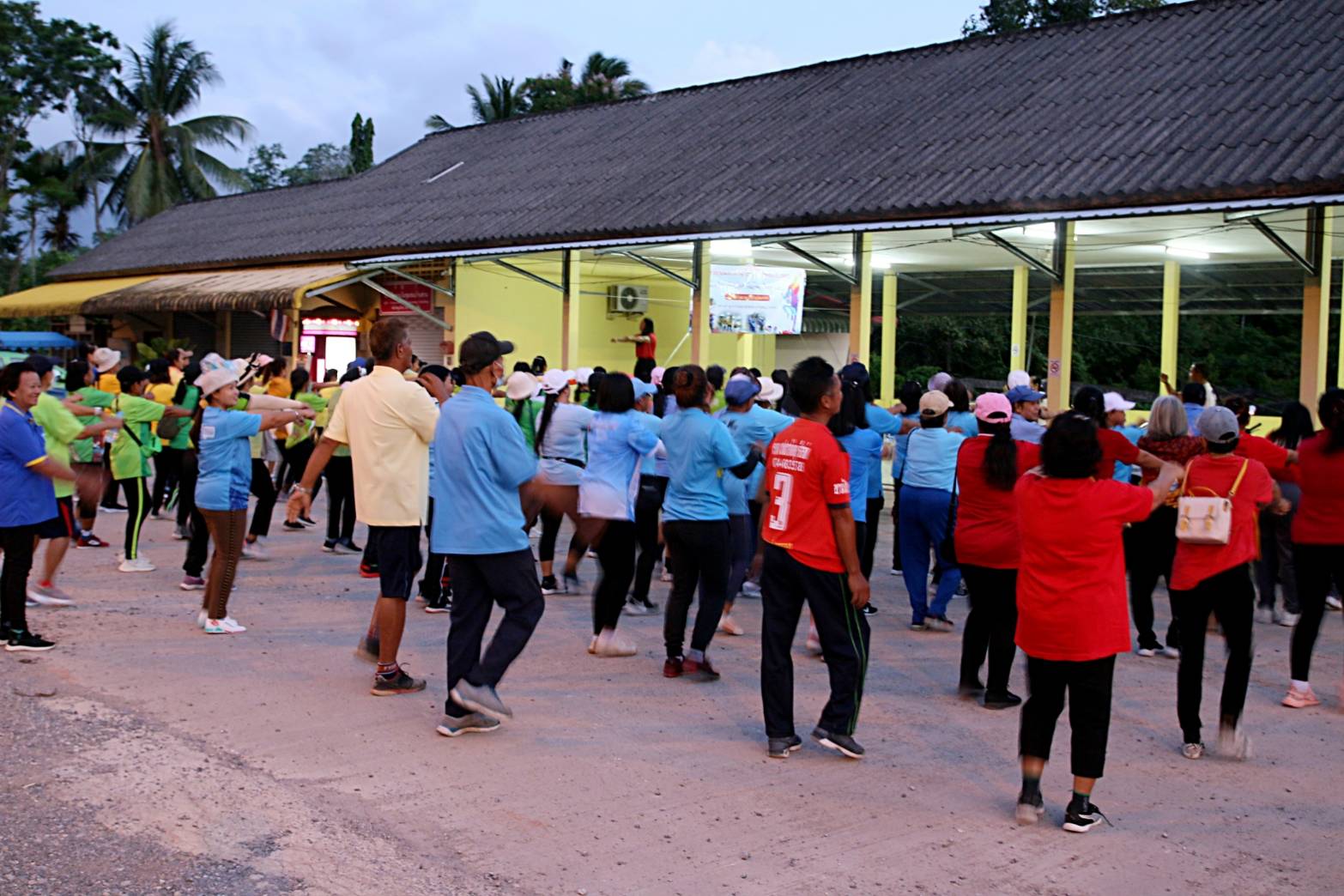 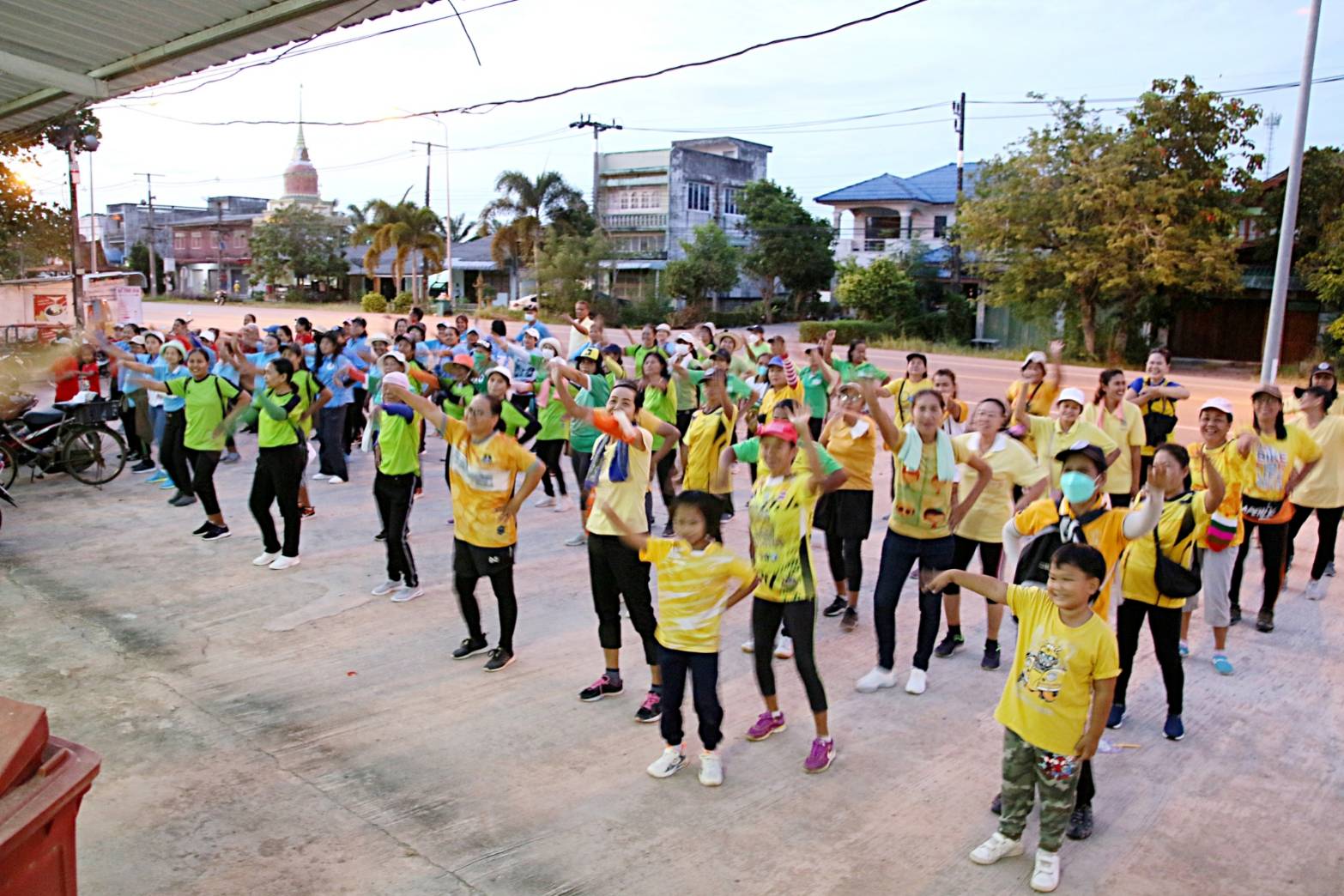 โครงการรวมพลังสร้างสุขภาพดีวิถีชุมชน ปีงบประมาณ 2566 หมู่ที่ 4,6,8,9  ต.มะกอกเหนือ อ.ควนขนุน จ.พัทลุง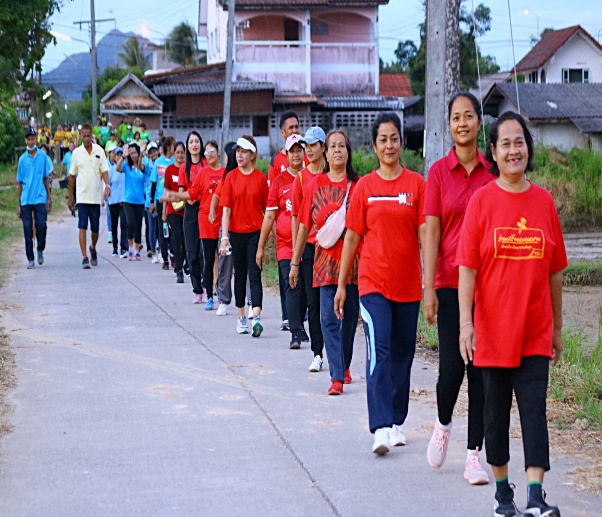 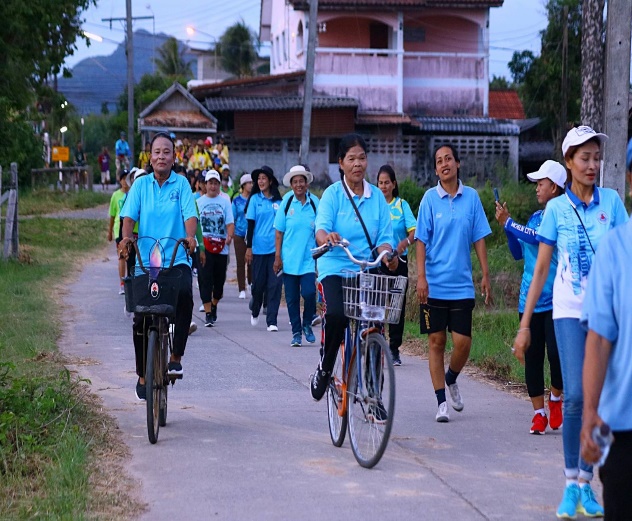 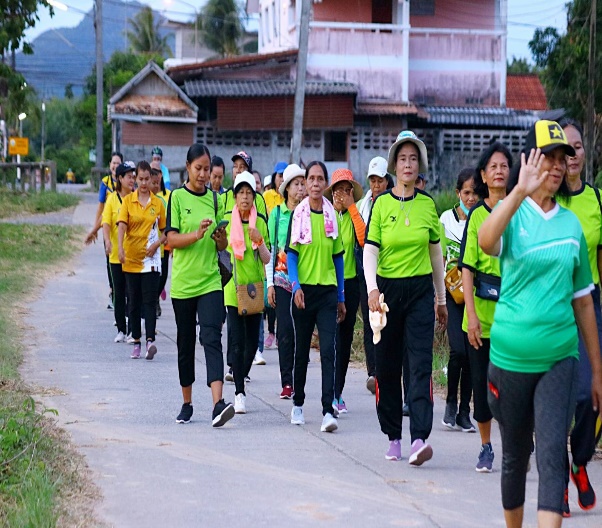 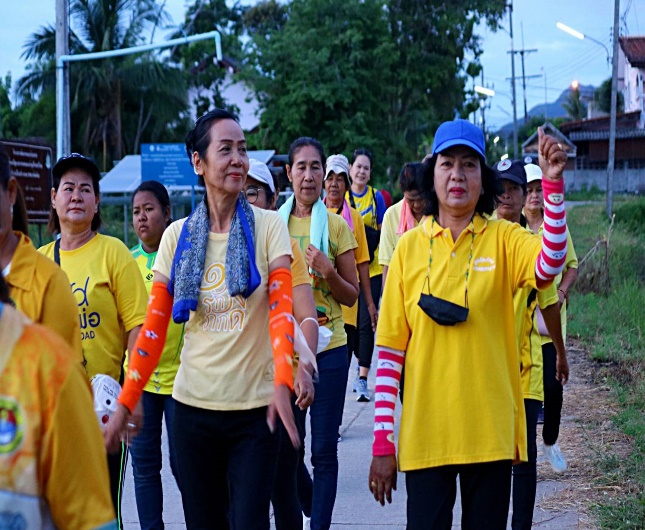 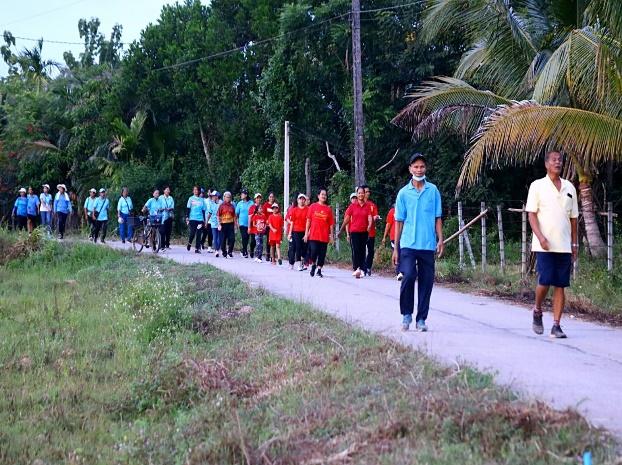 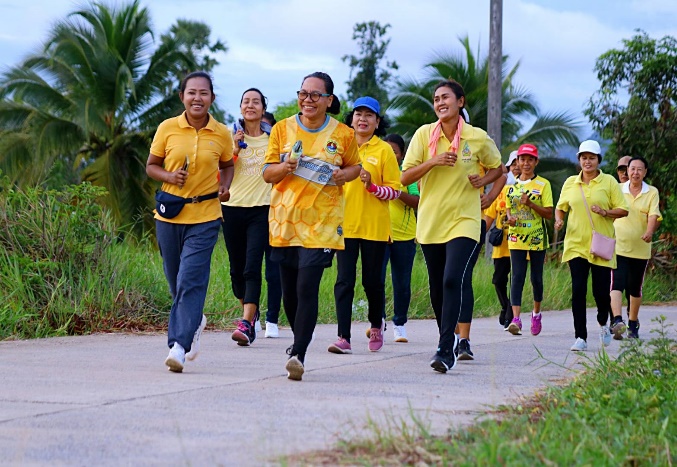 โครงการรวมพลังสร้างสุขภาพดีวิถีชุมชน ปีงบประมาณ 2566 หมู่ที่ 4,6,8,9  ต.มะกอกเหนือ อ.ควนขนุน จ.พัทลุง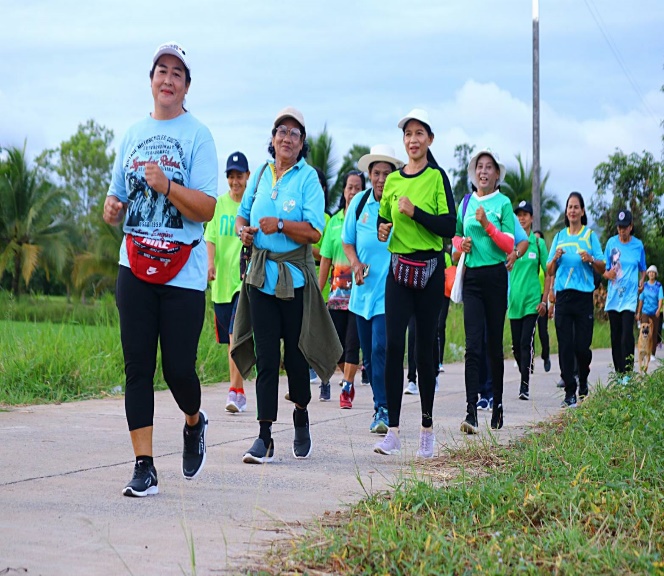 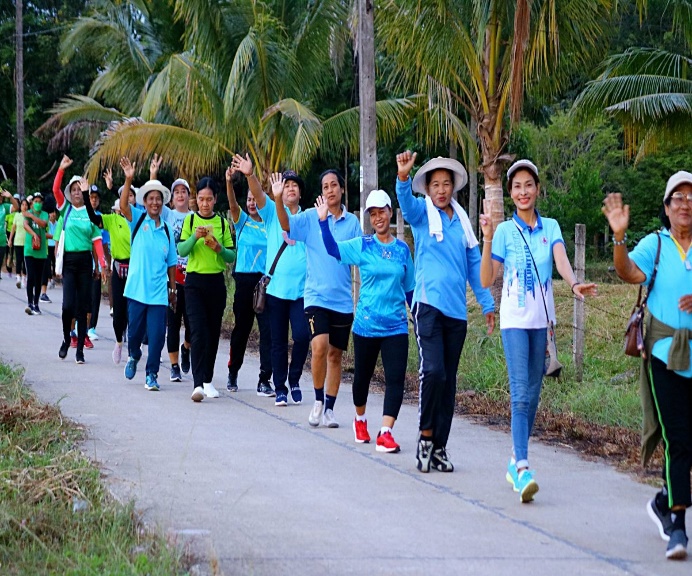 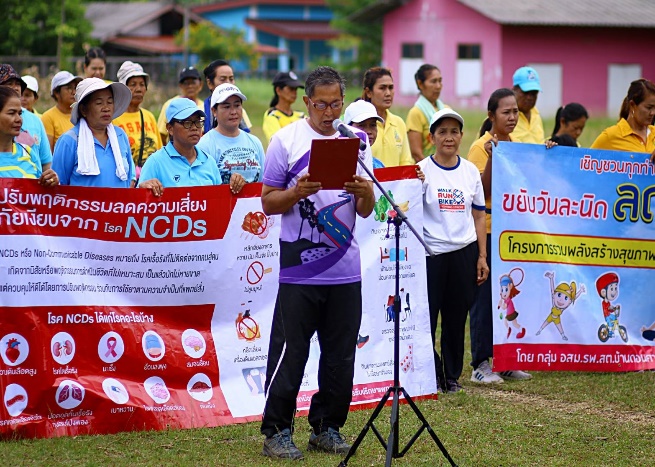 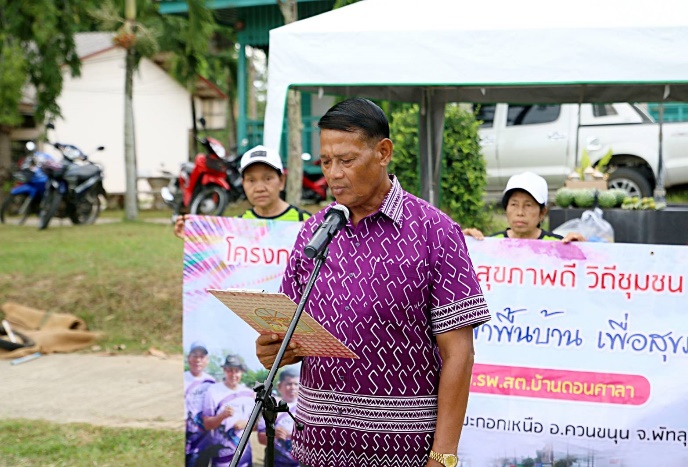 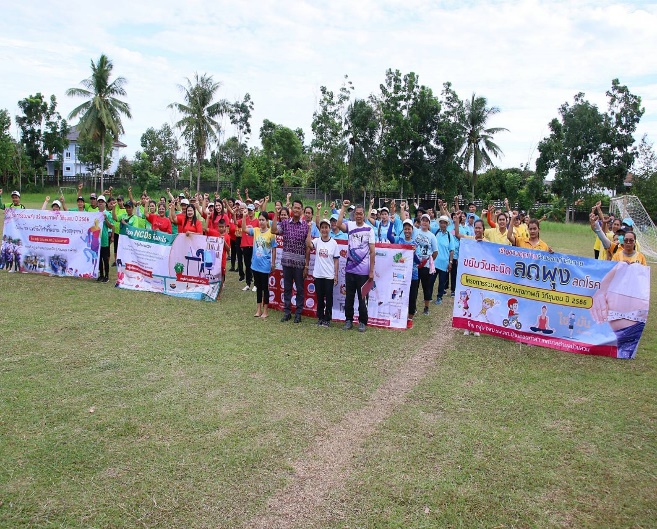 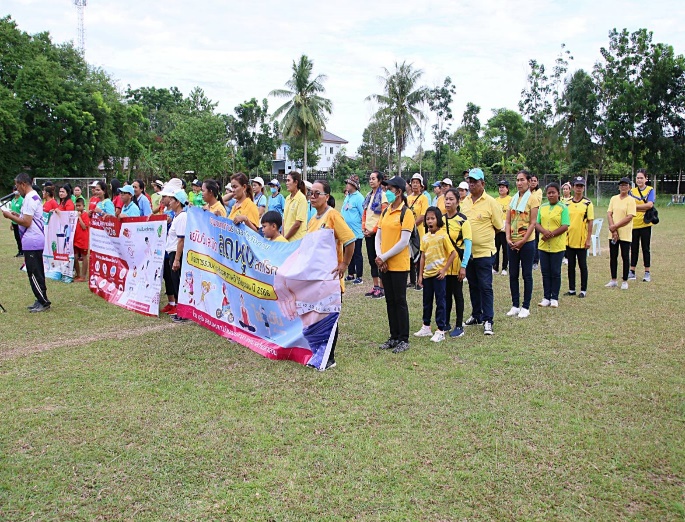 โครงการรวมพลังสร้างสุขภาพดีวิถีชุมชน ปีงบประมาณ 2566 หมู่ที่ 4,6,8,9  ต.มะกอกเหนือ อ.ควนขนุน จ.พัทลุง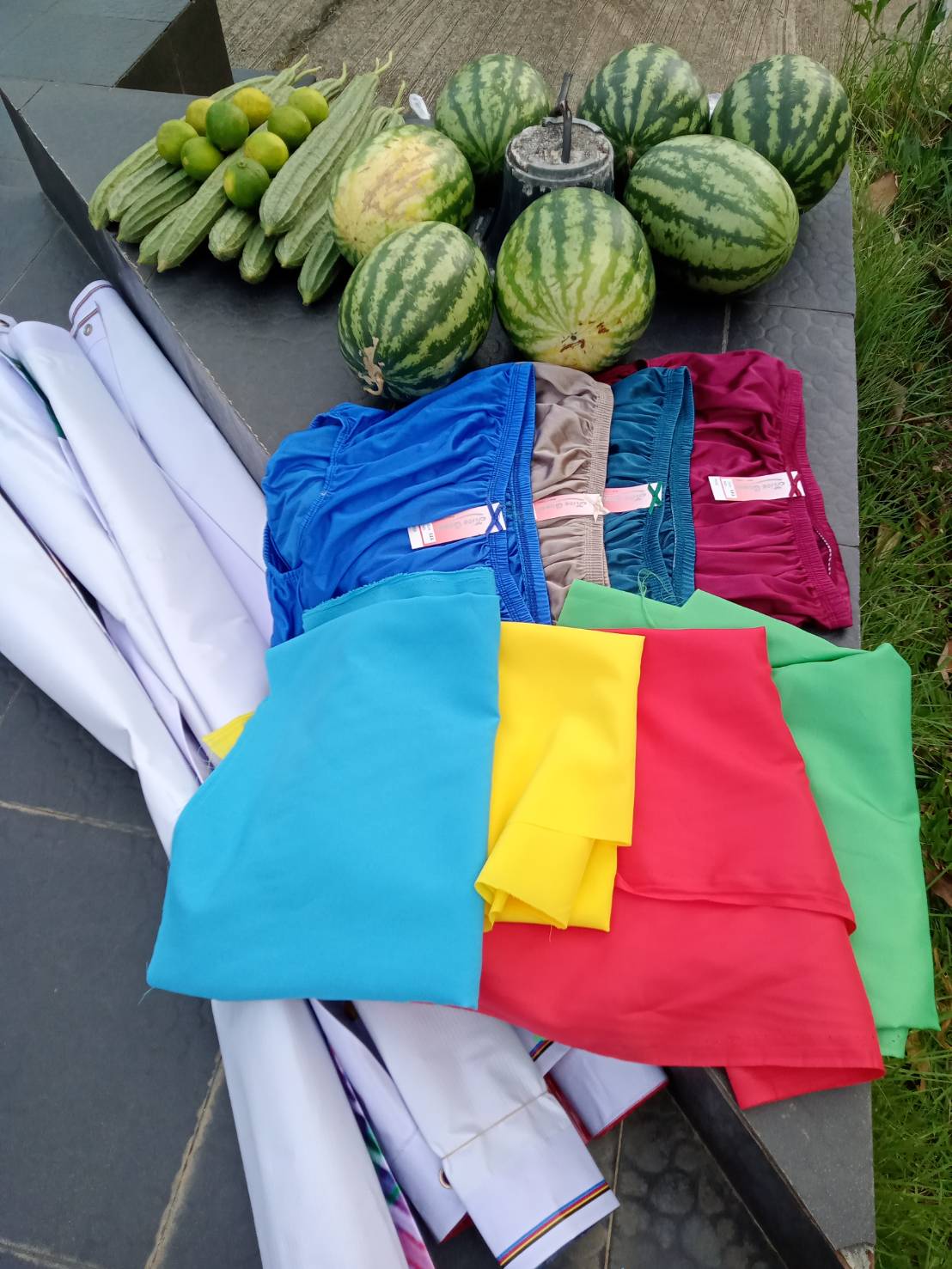 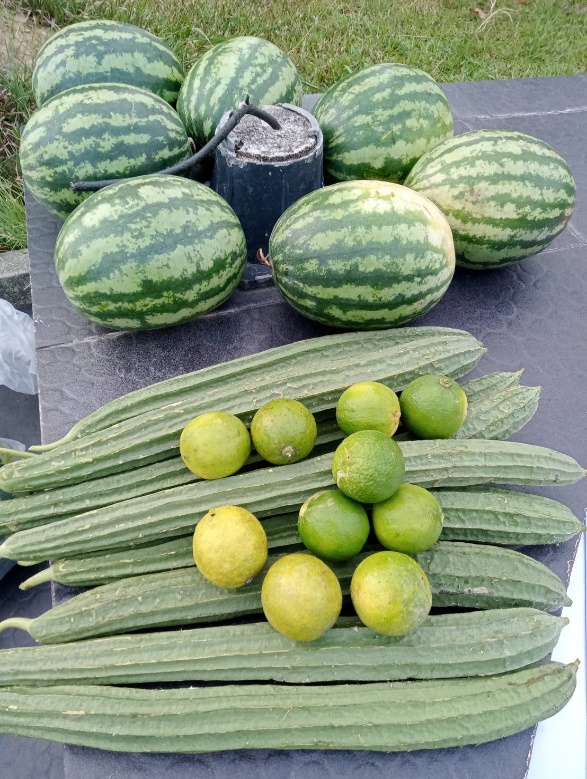 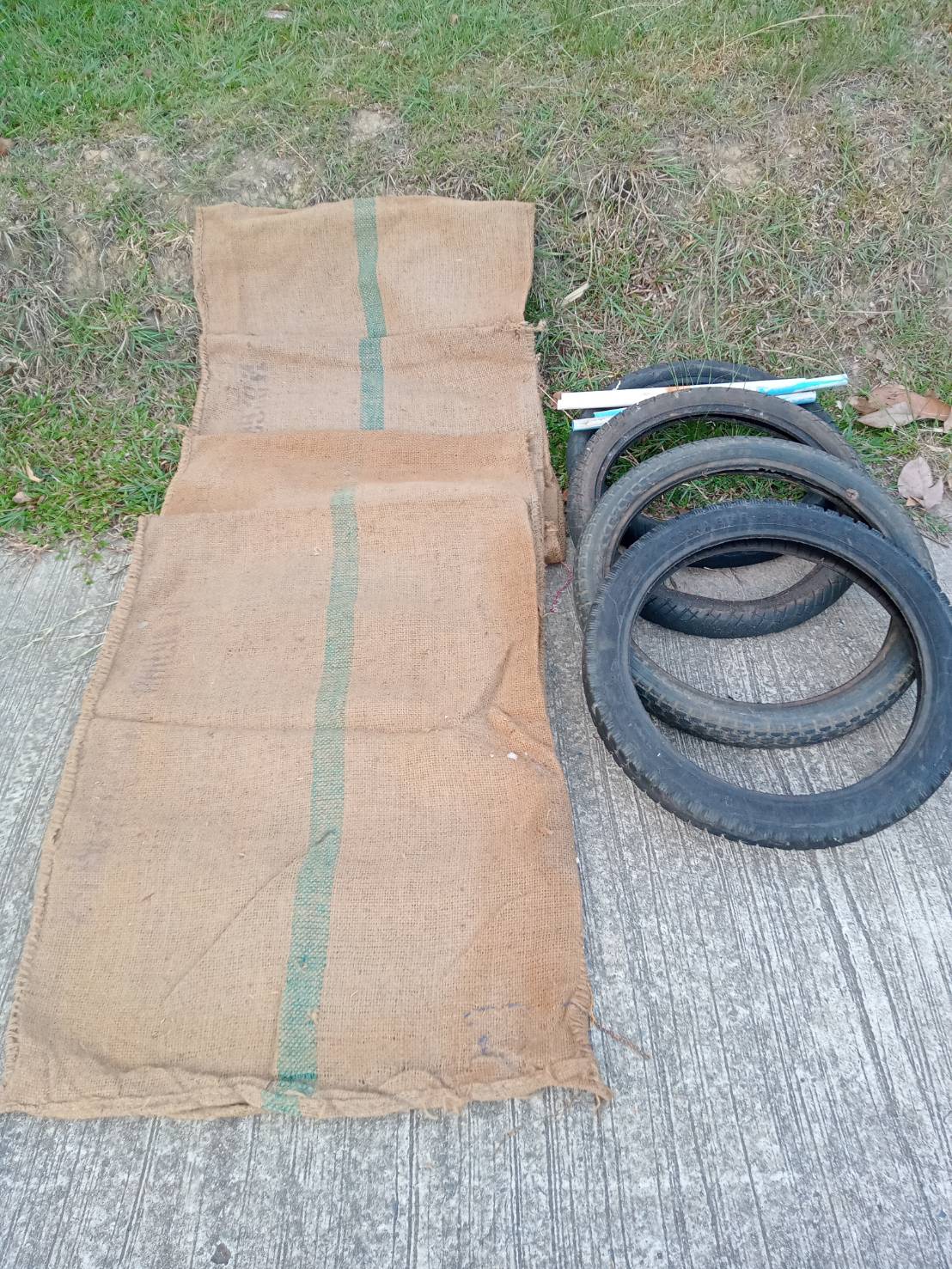 โครงการรวมพลังสร้างสุขภาพดีวิถีชุมชน ปีงบประมาณ 2566 หมู่ที่ 4,6,8,9  ต.มะกอกเหนือ อ.ควนขนุน จ.พัทลุง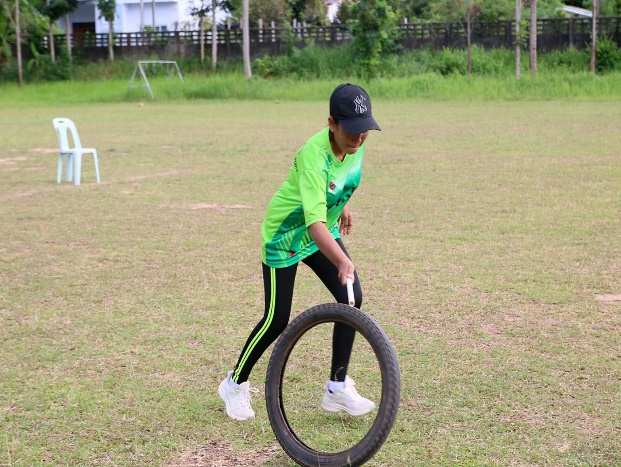 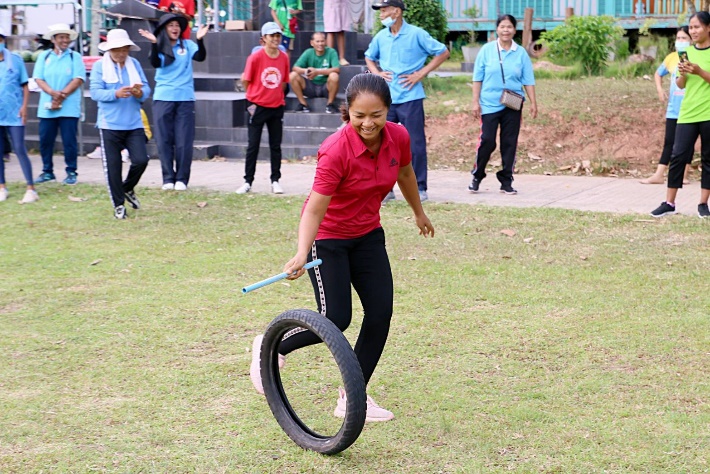 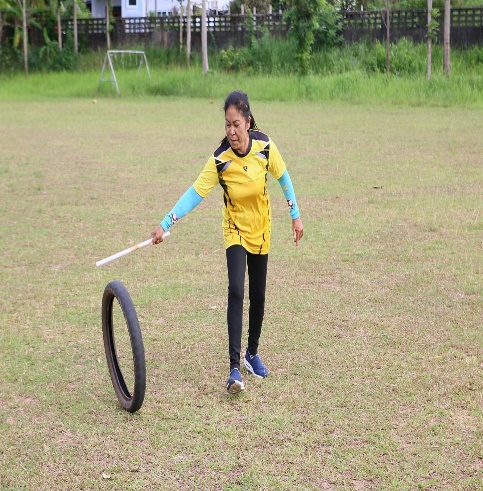 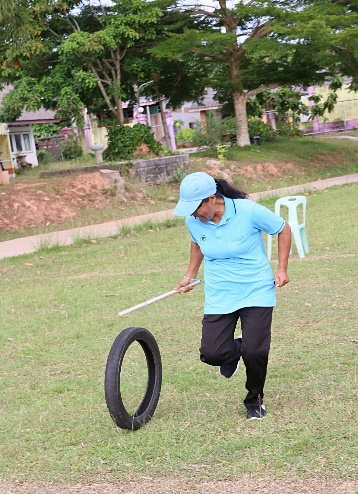 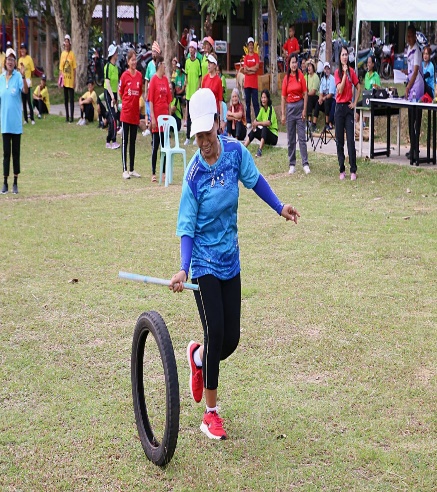 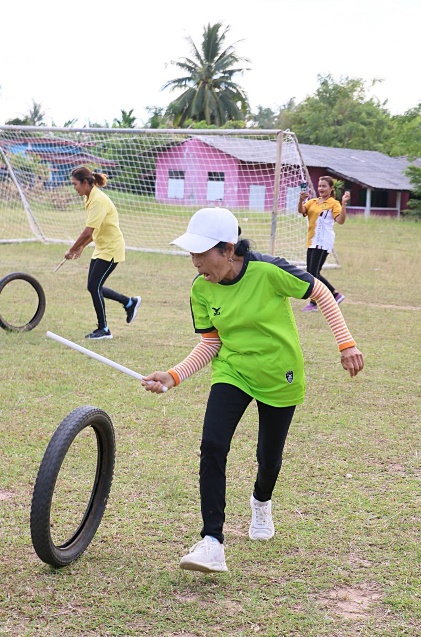 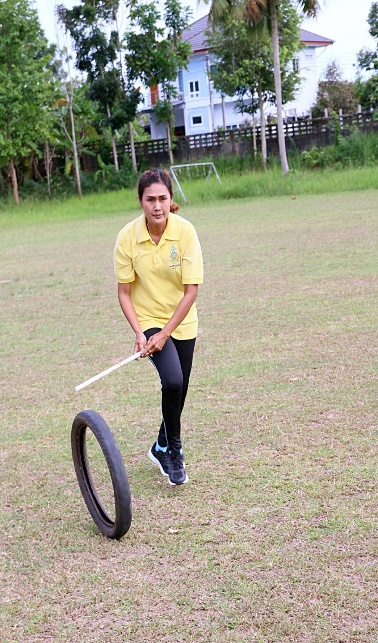 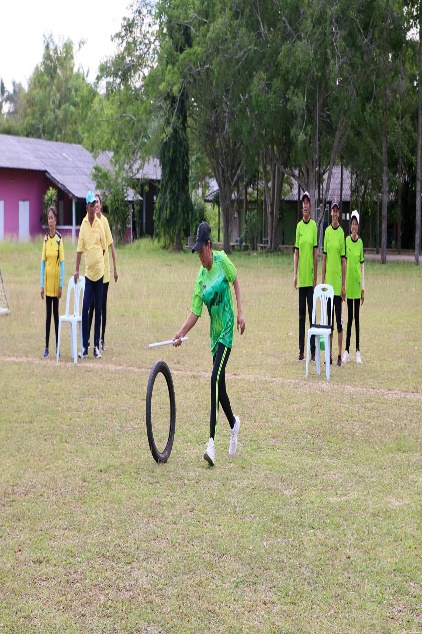 โครงการรวมพลังสร้างสุขภาพดีวิถีชุมชน ปีงบประมาณ 2566 หมู่ที่ 4,6,8,9  ต.มะกอกเหนือ อ.ควนขนุน จ.พัทลุง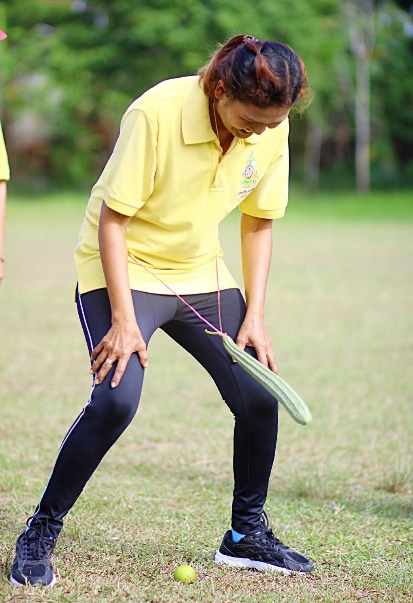 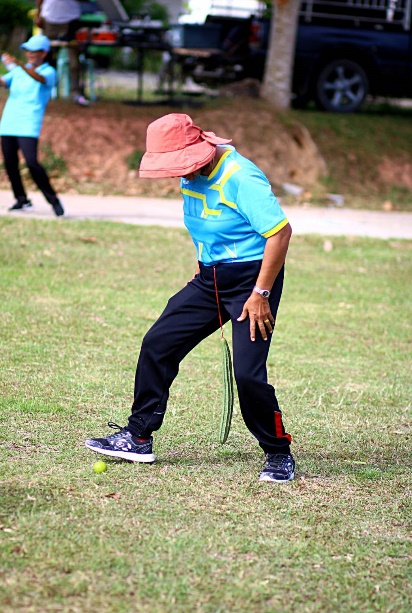 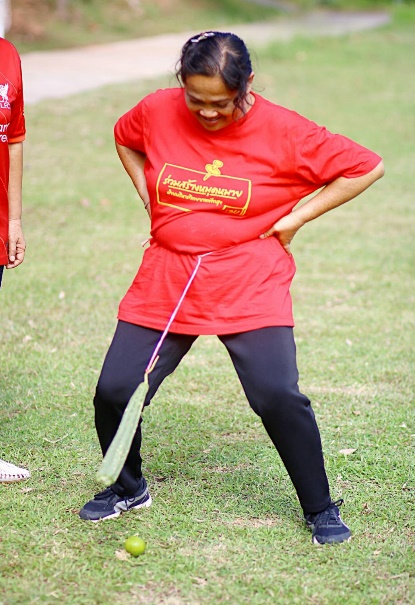 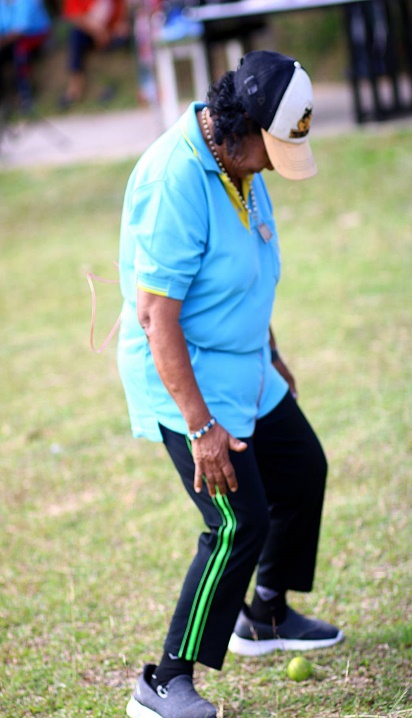 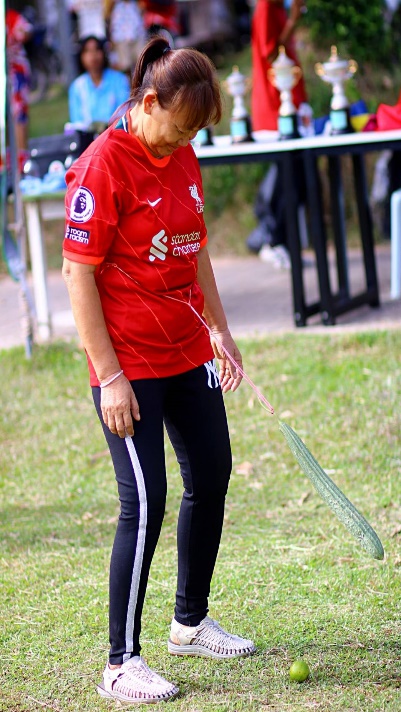 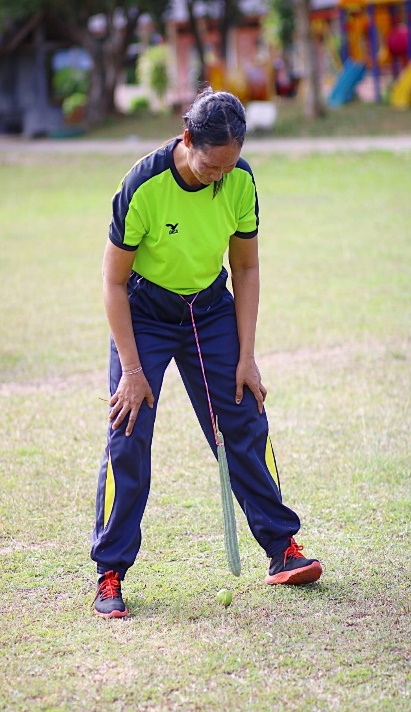 โครงการรวมพลังสร้างสุขภาพดีวิถีชุมชน ปีงบประมาณ 2566 หมู่ที่ 4,6,8,9  ต.มะกอกเหนือ อ.ควนขนุน จ.พัทลุง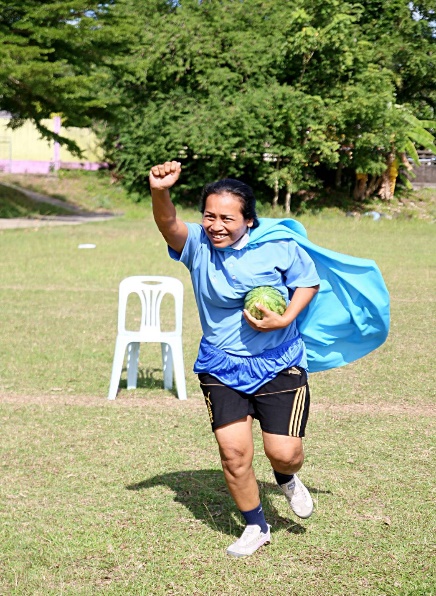 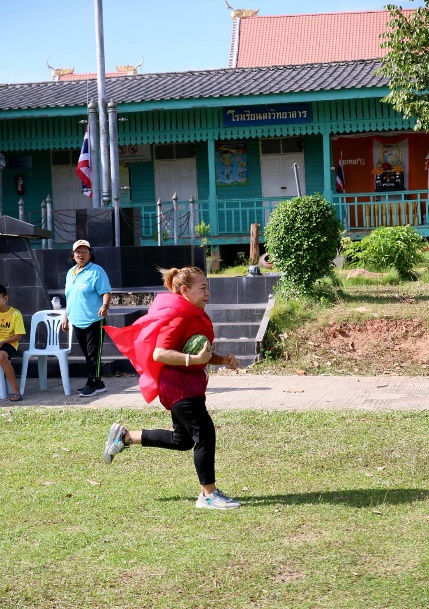 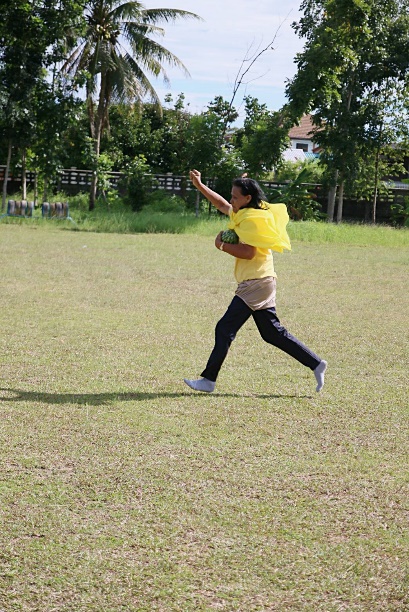 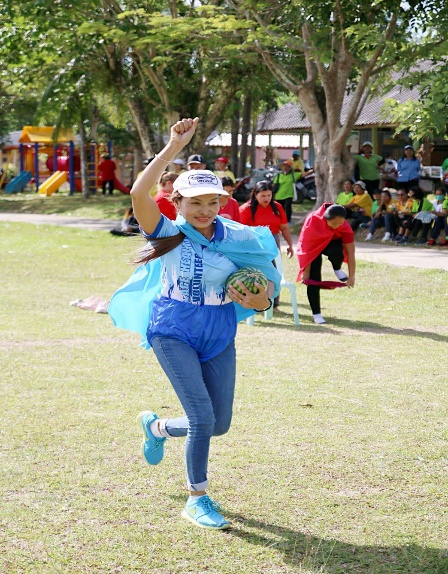 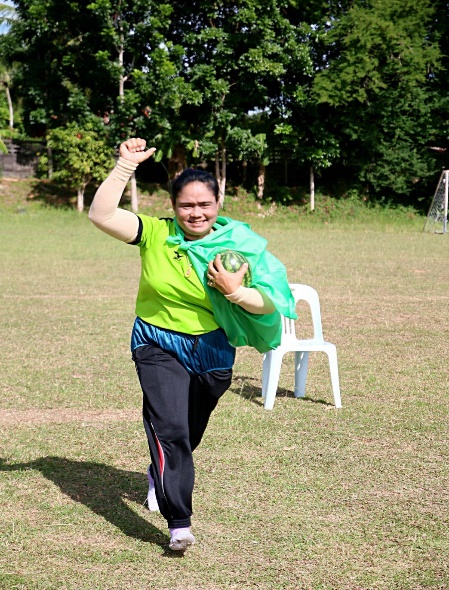 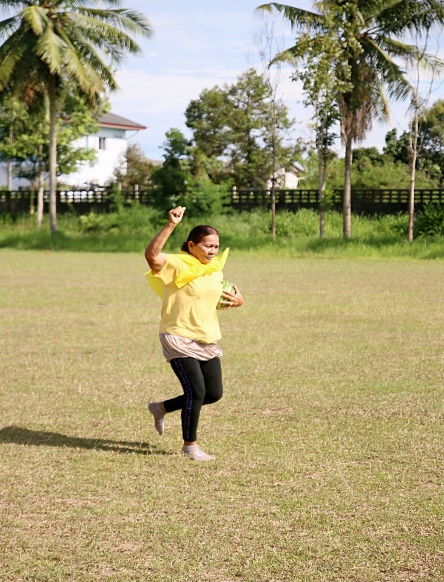 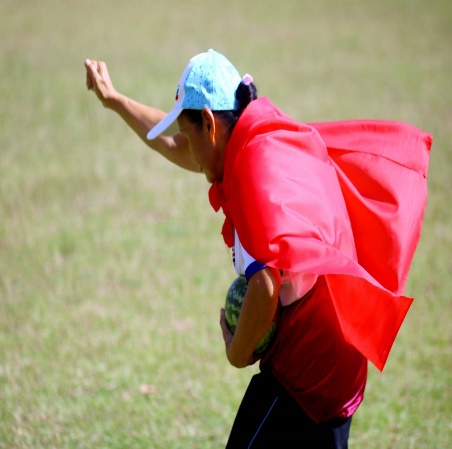 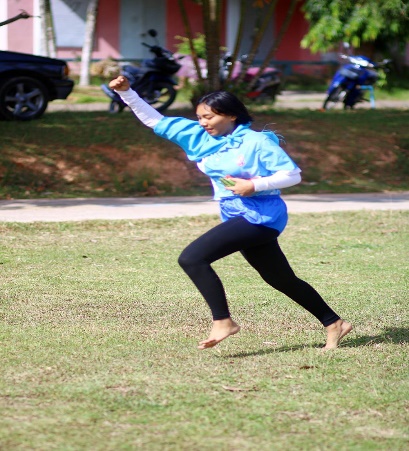 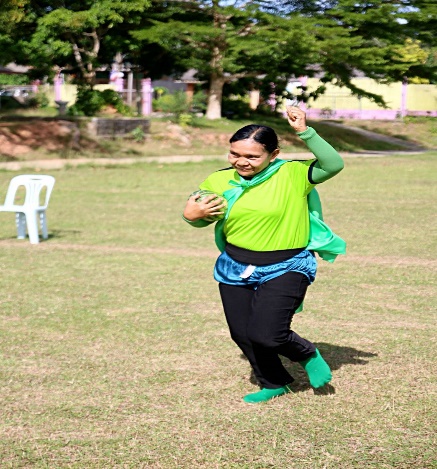 โครงการรวมพลังสร้างสุขภาพดีวิถีชุมชน ปีงบประมาณ 2566 หมู่ที่ 4,6,8,9  ต.มะกอกเหนือ อ.ควนขนุน จ.พัทลุง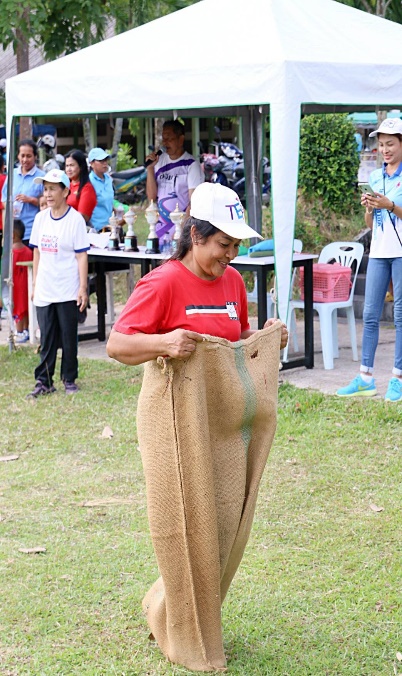 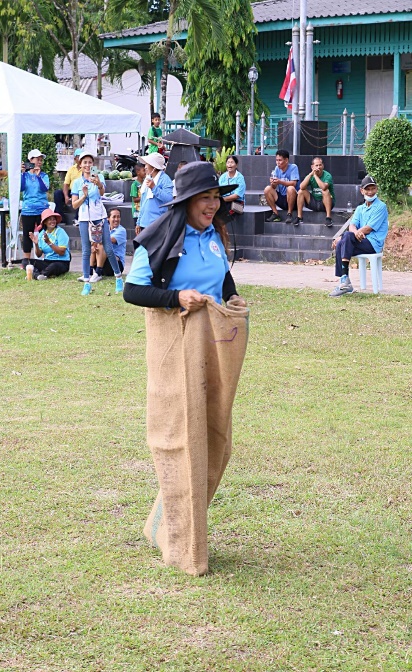 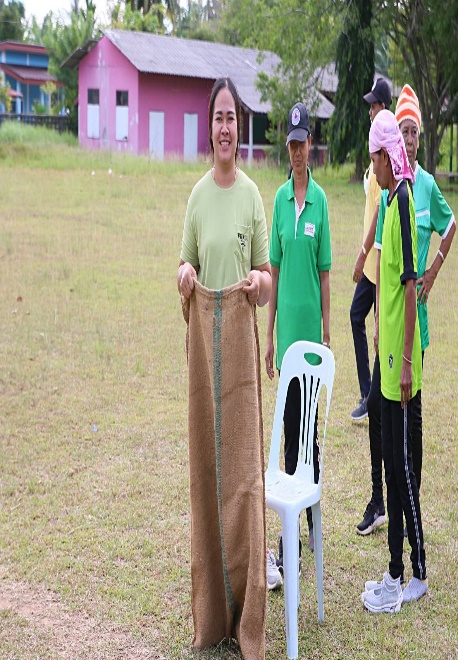 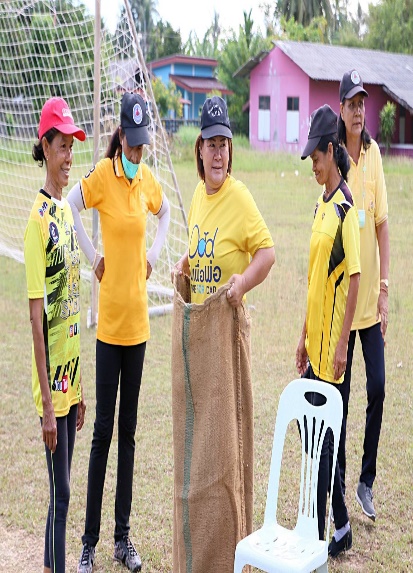 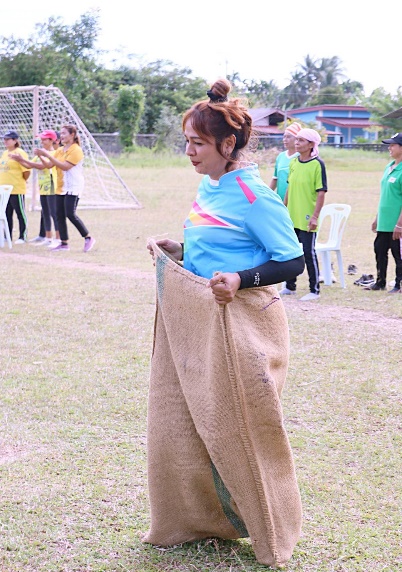 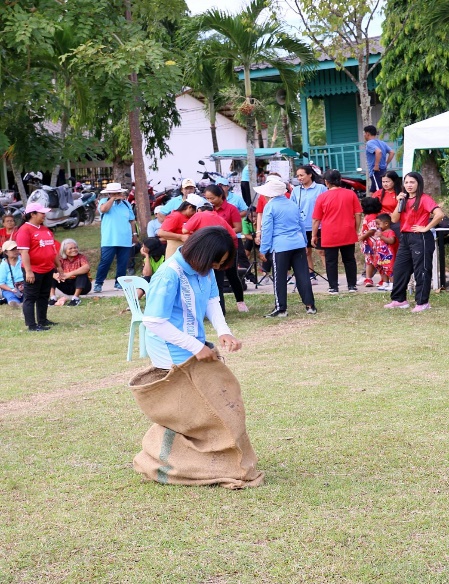 โครงการรวมพลังสร้างสุขภาพดีวิถีชุมชน ปีงบประมาณ 2566 หมู่ที่ 4,6,8,9  ต.มะกอกเหนือ อ.ควนขนุน จ.พัทลุง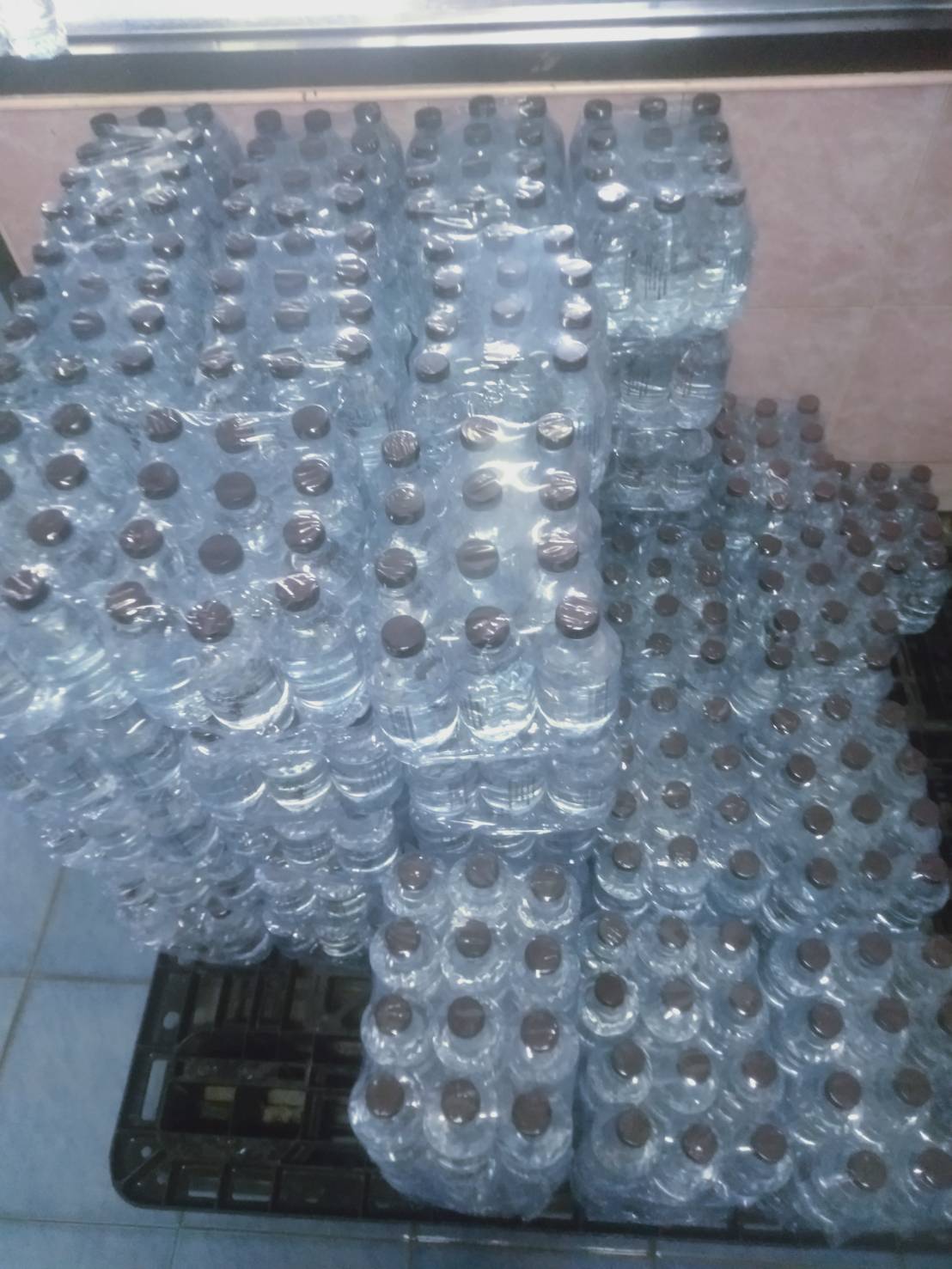 โครงการรวมพลังสร้างสุขภาพดีวิถีชุมชน ปีงบประมาณ 2566 หมู่ที่ 4,6,8,9  ต.มะกอกเหนือ อ.ควนขนุน จ.พัทลุง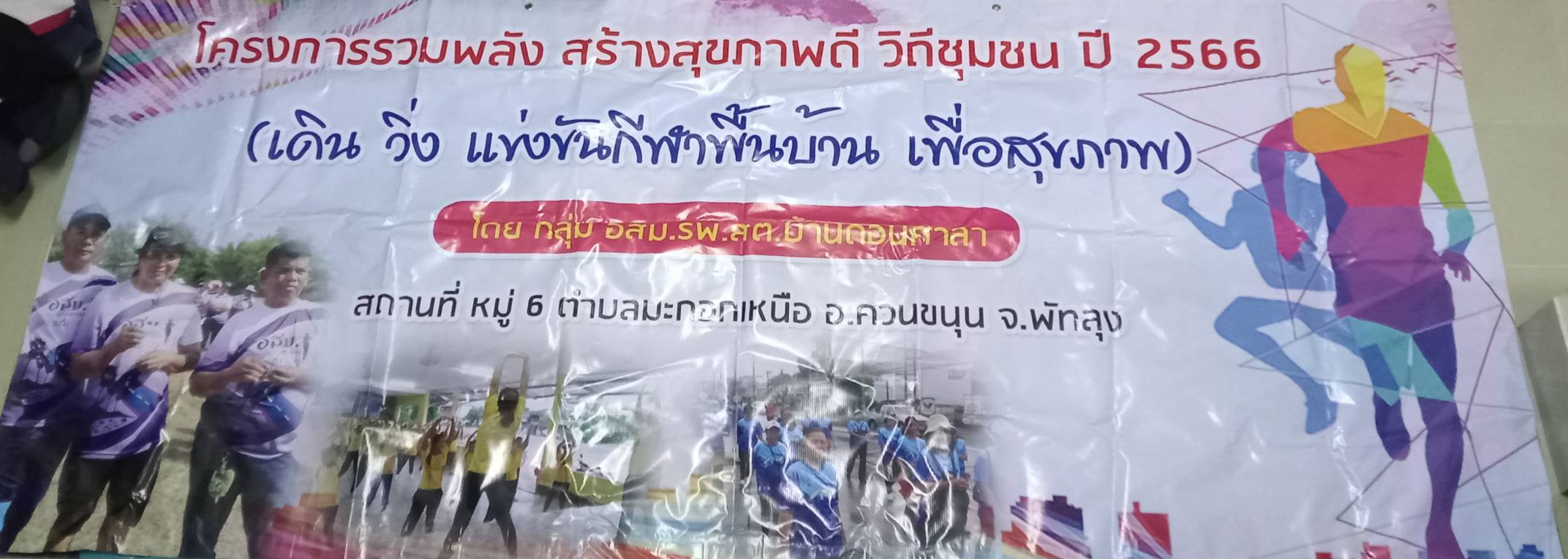 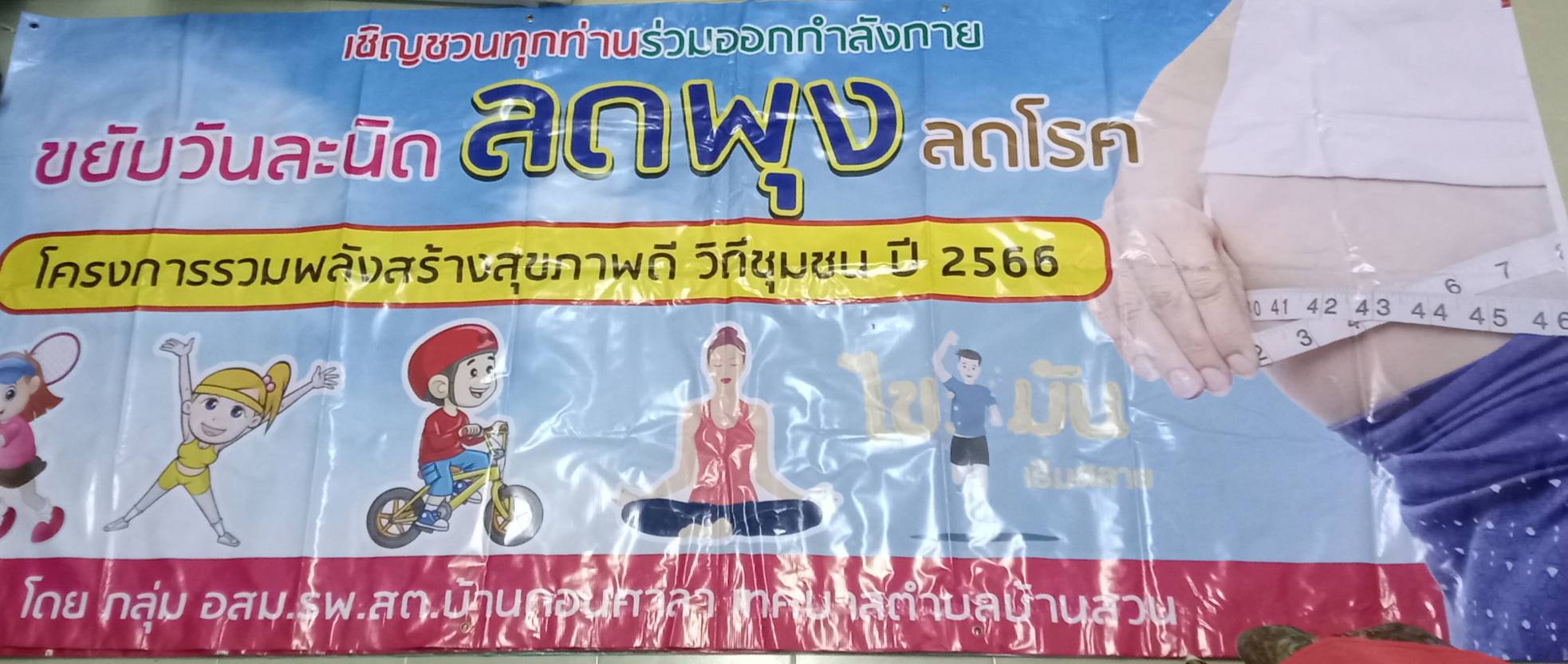 โครงการรวมพลังสร้างสุขภาพดีวิถีชุมชน ปีงบประมาณ 2566 หมู่ที่ 4,6,8,9  ต.มะกอกเหนือ อ.ควนขนุน จ.พัทลุง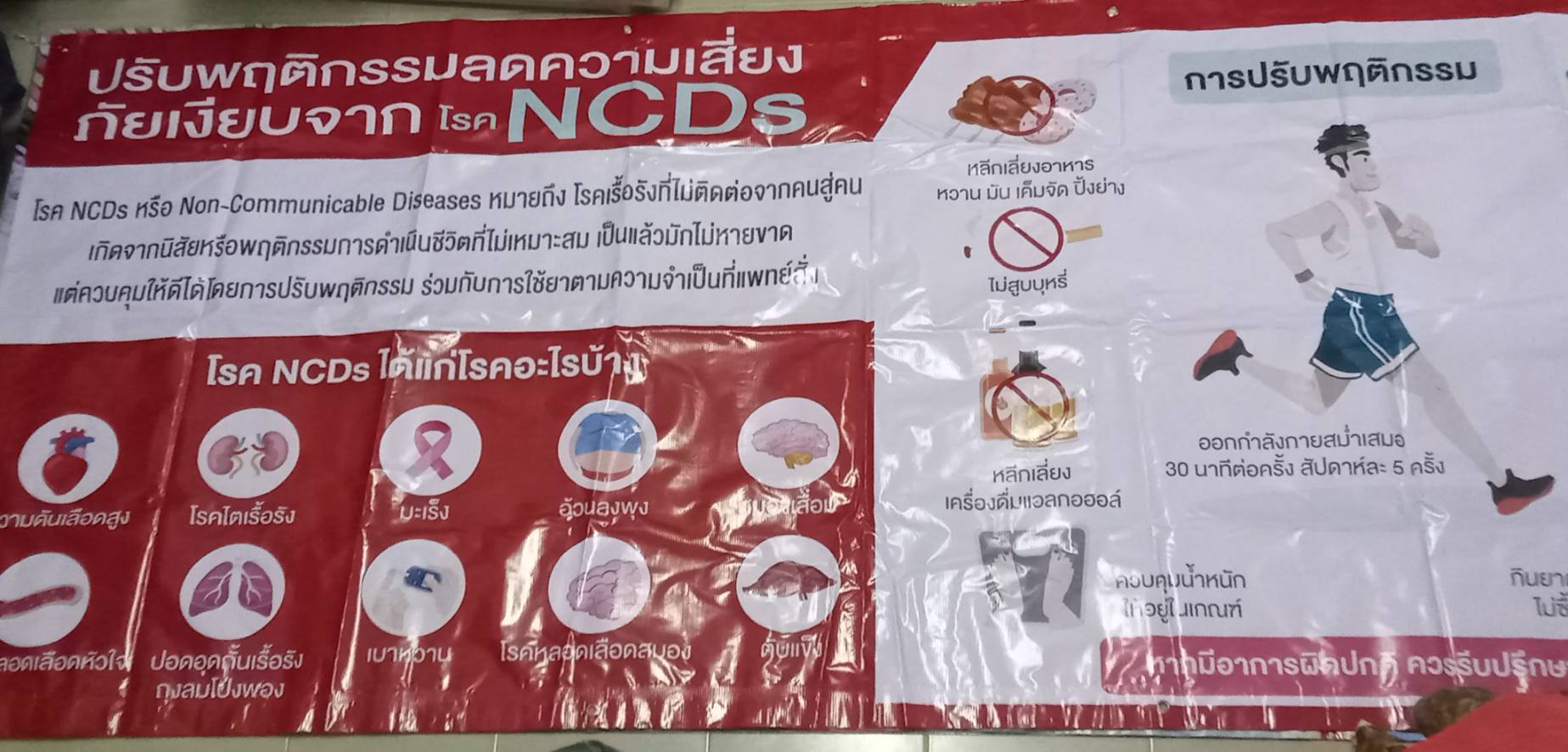 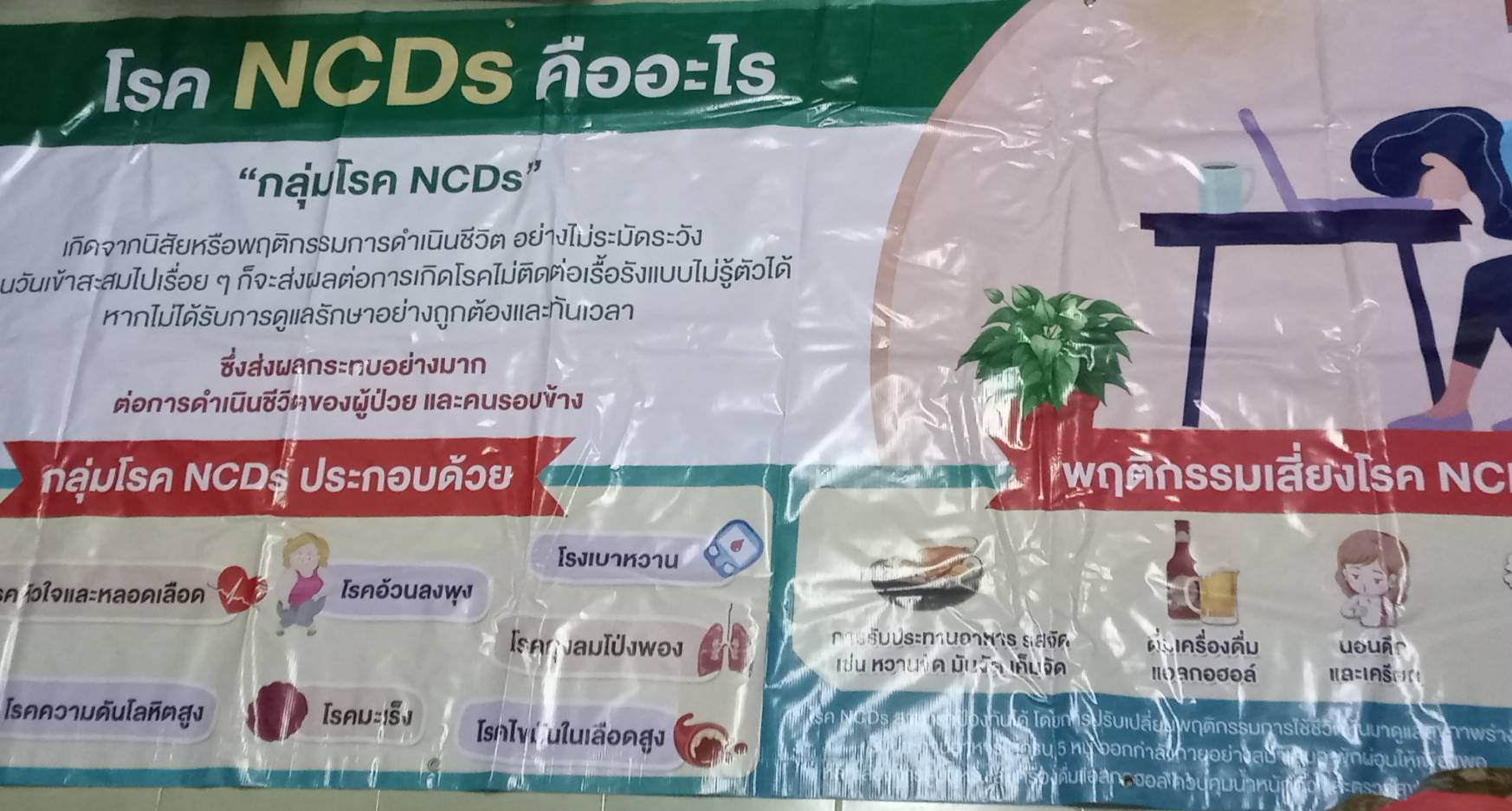 โครงการรวมพลังสร้างสุขภาพดีวิถีชุมชน ปีงบประมาณ 2566 หมู่ที่ 4,6,8,9  ต.มะกอกเหนือ อ.ควนขนุน จ.พัทลุง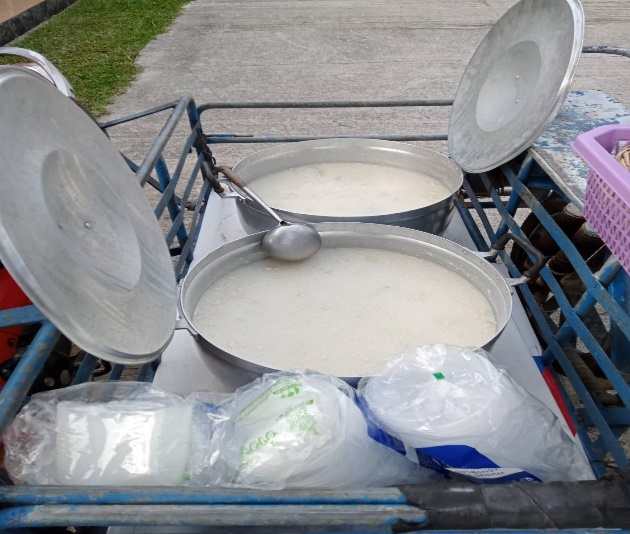 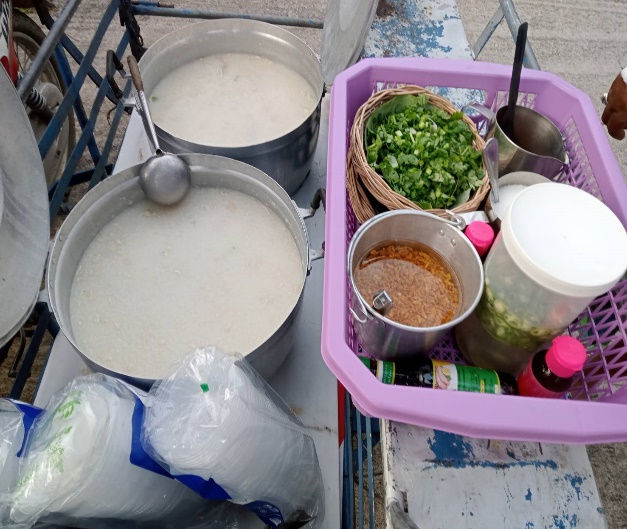 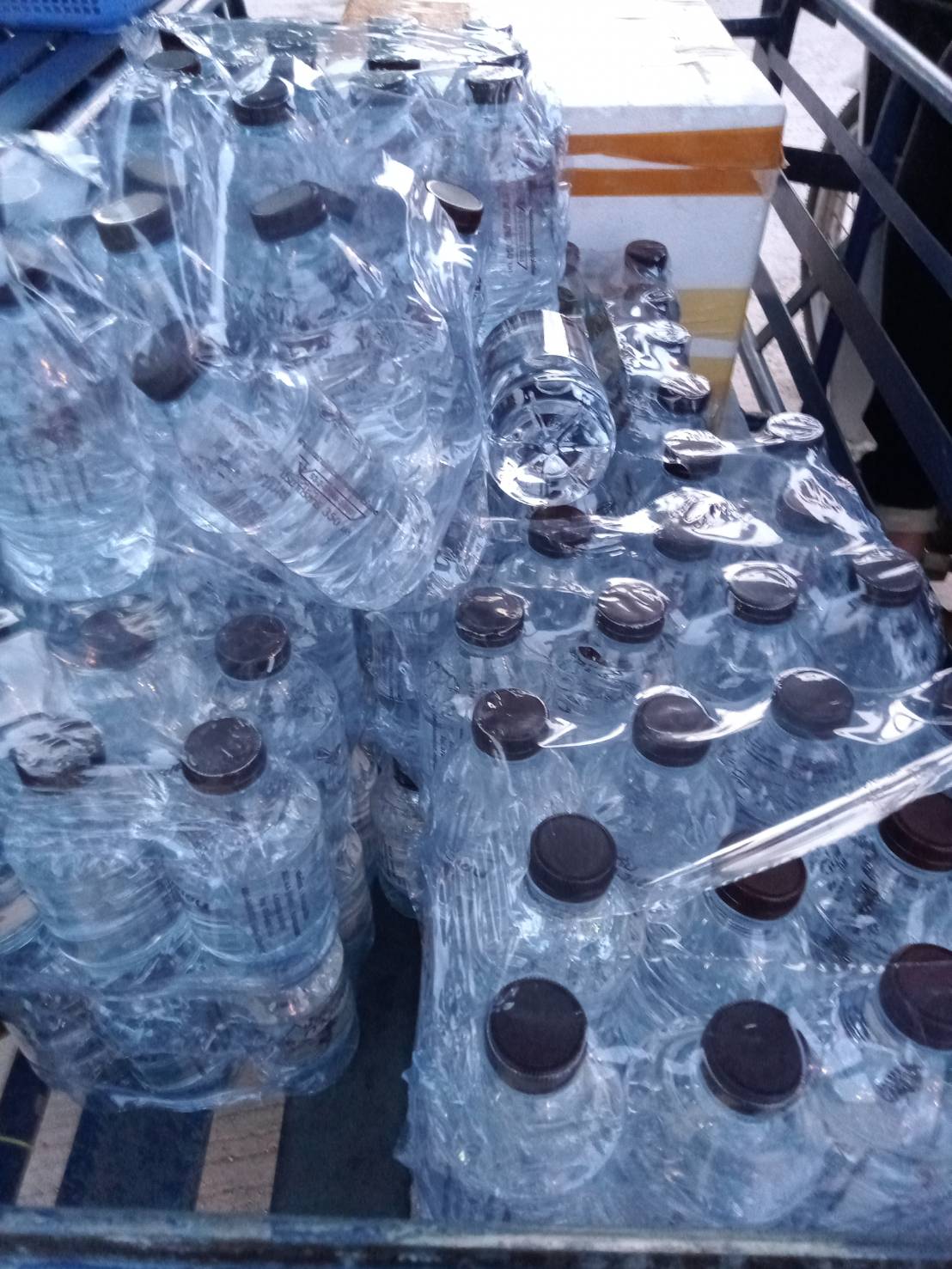 โครงการรวมพลังสร้างสุขภาพดีวิถีชุมชน ปีงบประมาณ 2566 หมู่ที่ 4,6,8,9  ต.มะกอกเหนือ อ.ควนขนุน จ.พัทลุง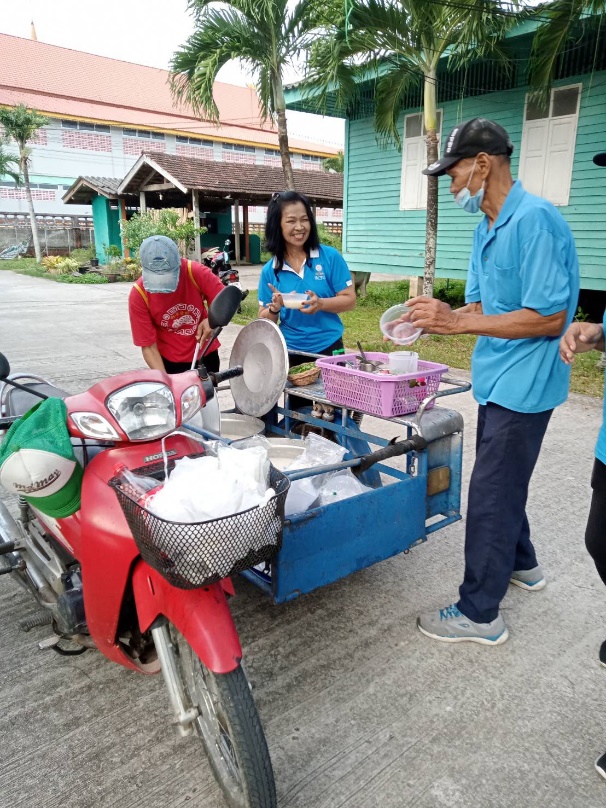 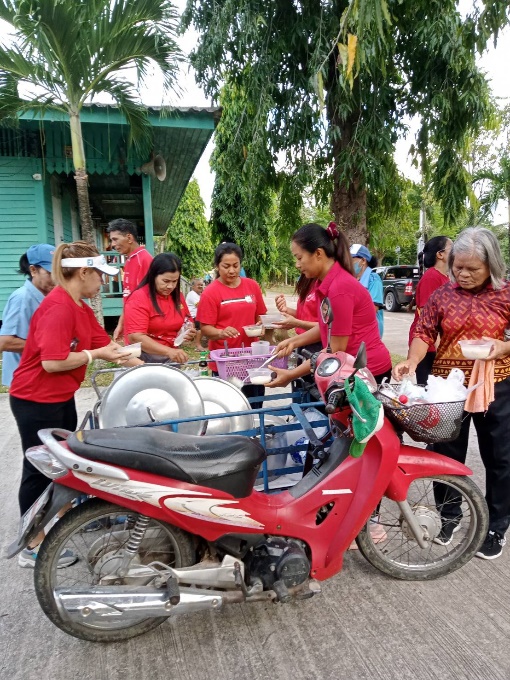 โครงการรวมพลังสร้างสุขภาพดีวิถีชุมชน ปีงบประมาณ 2566 หมู่ที่ 4,6,8,9  ต.มะกอกเหนือ อ.ควนขนุน จ.พัทลุง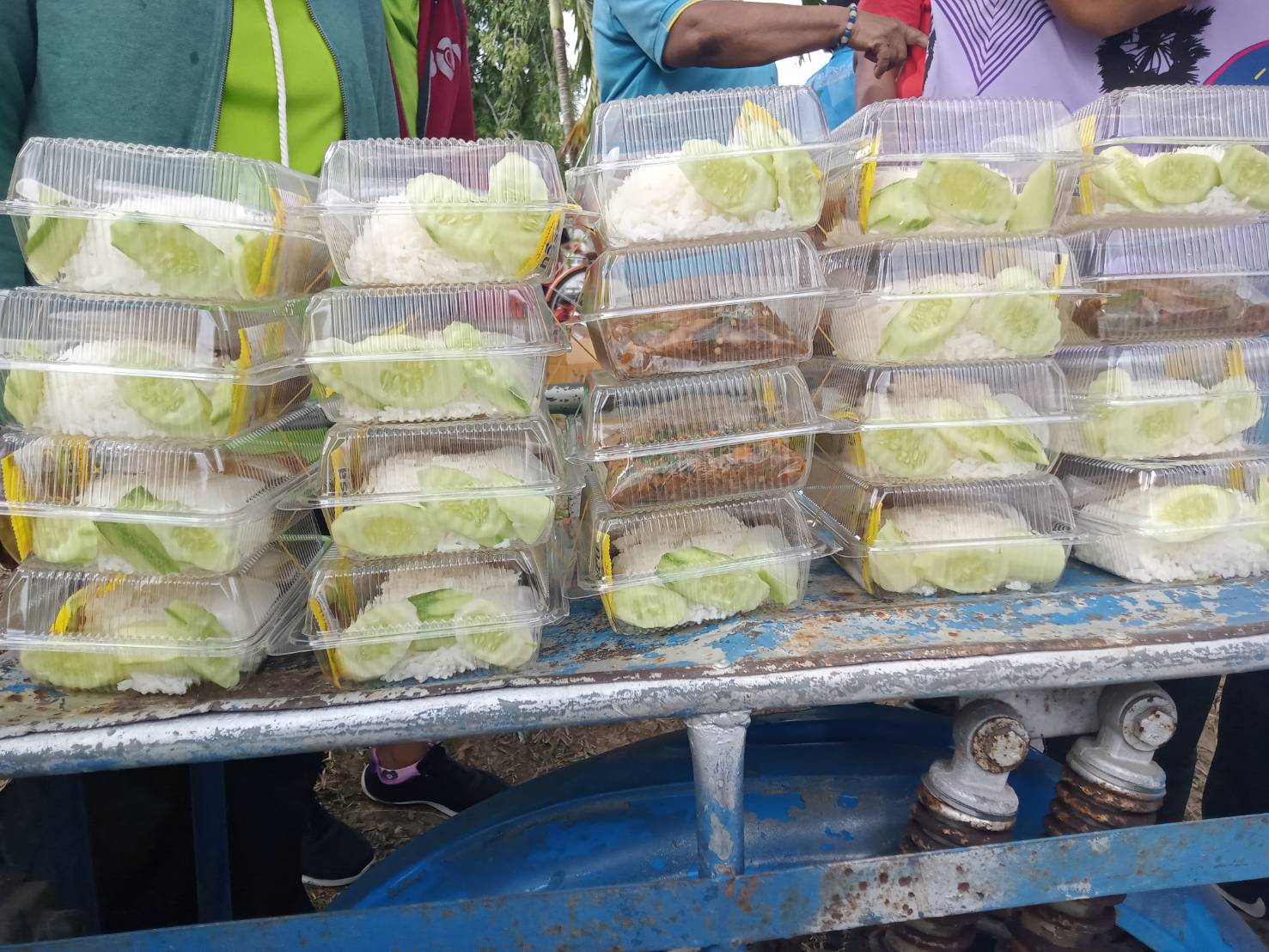 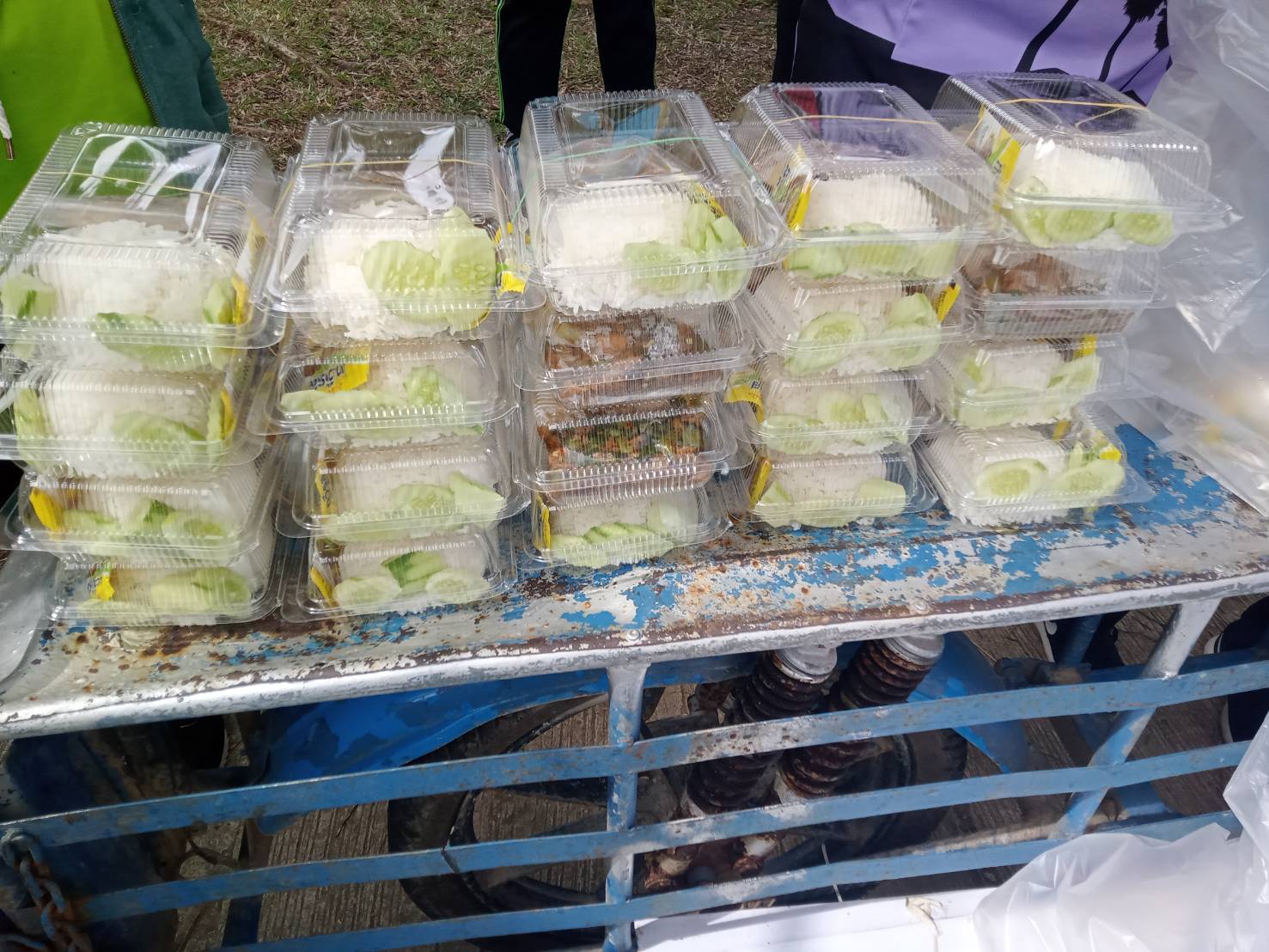 